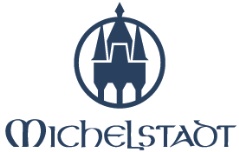 Öffentliche Bekanntmachung der Stadt MichelstadtAusscheiden und Nachrücken von Vertretern gemäß § 33 und 34 Kommunalwahlgesetz (KWG)Frau Natalie Kilp aus dem Wahlvorschlag EfA hat ihr Mandat im Ausländerbeirat niedergelegt.Als Nachrückerin aus dem Wahlvorschlag EfA mit den meisten Stimmen der Kommunalwahl vom März 2021 stellt der Wahlleiter Frau Veronica Mureșan, Schloßstraße 47, 64720 Michelstadt, fest.Gegen diese Feststellung kann gemäß § 25 des Kommunalwahlgesetzes (KWG) jeder Wahlberechtigte im Wahlkreis binnen einer Ausschlussfrist von zwei Wochen nach Veröffentlichung dieser Bekanntmachung Einspruch erheben. Der Einspruch ist schriftlich oder zur Niederschrift beim Wahlleiter einzureichen.Michelstadt, den 05.03.2024gez. Dr. Tobias Robischon,Wahlleiter